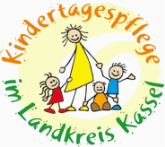 Landkreis KasselFachdienst KindertagespflegeWilhelmshöher Allee 19 – 21 34117 Kassel _Modell „+ Tagesmutter 2.0“ Rückmeldung für die Monate   _____________________________________________Bitte vollständigen Namen der teilnehmenden Tagespflegepersonen eintragen: Wir haben uns an den folgenden Tagen getroffen:Bemerkungen:  __________________________________________________________________________________In Ausfallzeiten einer Tagespflegeperson wurden folgende Tageskinder von der kooperierenden Tagespflegeperson aufgenommen:Die laufenden Geldleistungen für die Betreuung in Ausfallzeiten müssen Sie separat beantragen. Diese Rückmeldung wird ausschließlich für die Auswertung des Modells „+ Tagesmutter 2.0“ verwendet.Bemerkungen:  ________________________________________________________________________________________________________________		___________________________________________Ort und Datum	Unterschrift der Tagespflegeperson zu 1.___________________________________________	Unterschrift der Tagespflegeperson zu 2.___________________________________________	Unterschrift der Tagespflegeperson zu 3.___________________________________________	Unterschrift der Tagespflegeperson zu 4.1.2.3.4.	Monat	Datum	Uhrzeit (von/bis)	Datum	Uhrzeit (von/bis)	Datum	Uhrzeit (von/bis)	Datum	Uhrzeit (von/bis)	Datum	Uhrzeit (von/bis)Tageskindvertragliche Tagespflegepersonin Ausfallzeiten aufnehmende TagespflegepersonTag / Datum / ZeitraumBemerkungen(z.B. Grund)